APPLICATIONS INVITED FOR RESEARCH AND DEVELOPEMENT (R & D) ASSISTANTCeNS invites applications from candidates for the Research and Development (R & D) Assistant position. The eligibility criteria for being appointed as R & D Assistant and the respective emoluments applicable to the positions are as follows:EligibilityFirst class B.E./B.Tech. or M.E./M.Tech. Degree from a recognized University/Institution in any discipline.Eligible candidates may send their applications for the said position in the prescribed format through email to opportunities@cens.res.in  (Mention in the subject line “Application for the post of Research and Development (R & D) Assistant”).   The appointment shall initially be for a period of six months, extendable depending on the progress of the research work. Monthly Emoluments will be Rs.16,000/- consolidated. It may be noted that the appointment is purely temporary and the candidate shall not carry any right to seek regular employment after completion of the research work.
The hard copy of the application, signed and dated by the applicant along with recent passport size photograph and photocopies of relevant certificates and other testimonials in support of age, qualification, caste, experience etc. will be collected at the time of interview.   Sd/-                         Administrative Officer  (Note: Incomplete applications will not be considered)(Note: Incomplete applications will not be considered)Applications are invited for the post of Project Assistant under a project sponsored by SERB, DST.Last Date of Application : October 25, 2013How to Apply:Applicant should send the application, in Adobe PDF format, by email addressed to admin@csmr.res.in attaching duly filled Application_Form.doc (to be converted to PDF) available on the website under this advertisement on or before October 25, 2013.  The subject line should contain “Application for Project Assistant”.Centre for Soft Matter ResearchJalahalli, Bangalore 560013Application form for the post of “Project Assistant”Project: SERB, No. SR/S2/CMP-21/20116. Experience (Teaching/Research/Industrial etc) if any:7. Research Publications (if any):  8.  Personal Information:DECLARATION	I hereby declare that I have carefully read the instructions and particulars supplied to me and that the entries made in this application form are correct to the best of my knowledge and belief. Place:                 	  	          Date:                                                                                                 Signature of the Applicant	 (The print out of this application form sent to us by email signed and dated by the applicant along with recent passport size photograph and photocopies of relevant certificates and other testimonials in support of age, qualification, experience etc. will be collected at the time of interview. Applicant has to bring all the original certificates at the time of interview for the purpose of verification, along with one set of photocopies)9. Mailing information:Send the completed application by email in Adobe PDF format to opportunities@cens.res.in(Mention in the subject line “Application for the post of Research and development (R & D) Assistant”).  If applying by post, mark the envelope as :“Application for the post of  Research and Development (R & D) Assistant” and address it to “The Administrative Officer, Centre for Nano Soft Matter Sciences, Prof. U. R. Rao Road, Jalahalli, Bangalore-560013”.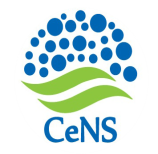 